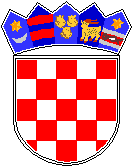 REPUBLIKA HRVATSKA GRAD ZAGREBOSNOVNA ŠKOLA PETRA ZRINSKOGZAGREB, KRAJIŠKA 9Tel. 01/3908 - 520Fax. 01/3908 - 531e-mail: ospz@os-pzrinskog-zg.skole.hr http://os-pzrinskog-zg.skole.hr/Odabrane agencije za terensku nastavu 7.a i 7.d temeljem javnog poziva za organizaciju višednevneizvanučioničke nastave (ponuda broj 1./2019.)Sastanak Povjerenstva za organizaciju višednevne izvanučioničke nastave za sedme razrede održan je u srijedu, 30. siječnja 2019. godine u 18.00 sati.Na javni poziv za organizaciju izvanučioničke nastave pristigle su četiri ponude sljedećih agencija: Brod Tours, Obord, Punim jedrima i Spektar putovanja.Povjerenstvo je otvorilo zapečaćene ponude agencija i pročitalo svaku ponudu.Povjerenstvo je nakon tajnog glasovanja odabralo ponude agencija: Obord, Punim jedrima i Spektar putovanja. Agencije će moći predstaviti svoj program na roditeljskom sastanku koji će se održati u ponedjeljak, 4.2.2019. u 17:30 sati. U Zagrebu, 30.1.2019. Predsjednica povjerenstvaJurana Linarić Mihalić, prof. 